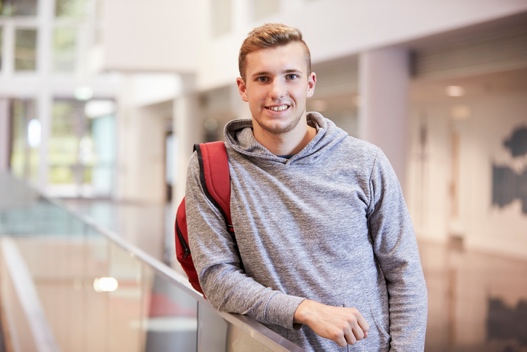 Telefon:070 123 45 67Epost:niklas@gmail.comAdress:Strandvägen 1333 44 Piteå